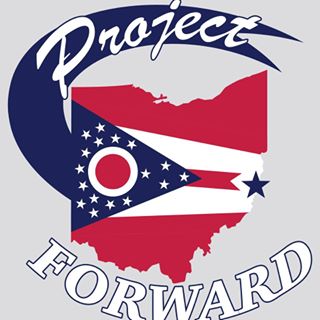 Meeting Date:	8/16/20218		Time: 9:00 am				Location: Webster HallIn Attendance:Bill Webster ( President)Anthony Orsini		               Rita Randall (Treasurer)		          Lainie Suriano		Katie Kendall (Secretary)	          Linda Suriano	Marian Klier			          Rick Rodgers	Betty Suto 			          Amanda CapuanoBob Krayjnak			          Betty SutoBrooke Robinson		          Paul SteckerMelissa Yeso			           Bre LongRev. Stammerjohn		           Dan StephansMeeting called to order by William Webster at 11:02amMinutes (Katie Kendall): Introductions of new people! Welcome Bre Long, Laney and Linda!Please sign in and update your e-mail to Katie, so I can make sure I am getting you updates and minutes.Financial Report (Rita Randall): $14,736.98 is what we currently have, and we still have a few Rita will need a W9 for every vendor/contracts for every person that we pay. No reimbursement without the W9Heritage OHIO/Main Street (Chris Cleary) Chris was not here to discuss the report.We do need to plan a trip down to Marietta to meet with them, along with scheduling them to come here. Committees:	Farmers Market (Betty Suto and Sherry Stratton)We need to re-think how we are approach our Farmers Market. They have $170.00 and got what they put in. They are breaking in (Chris and Bill)They are bidding on a whole lot of Produce, it’s not just picking what you want. Should we move it to a different time then? “Happy Hour in the garden”, if we do decide to move the time.We sell out of the Burgers and Hotdogs just about every time. We got a donation at the beginning of the season, from Jacobs and Son. We need to revamp Farmers Market if we want to keep it goingConsider partnering with “Warwood Farmers Market”End the Farmers Market October 5th (Homecoming in the Garden) 4:00pm – 10:00pmParade for Homecoming is at 5pmGame starts 7:30pmWe start the “Party at 4” – Grills start at 4, Noon to 4 for the Farmers MarketLights are the park (currently)Shannon Cantebury to play some music before handGet a DJ for after the POBetty is making a motion for a PO for up to $1,000.00 for expenses for “Homecoming in the garden”Marian second the motionAll in Favor, no opposedProblems we are seeing:People are in their gardens at this time, and using their ownWe aren’t seeing the crowds or the vendorsIs the time a problem? Move the time? Later in the day?Permit does not necessarily have to be 30 days, we can apply for a different type of permitTailgate before Football GamesBlock party/”Happy Hour in the Garden”Extend the date through fallWe have to Advertise/market the event	Flags (Missy Yeso):		Missy was not present at this time to discuss an update of the flags. 	Food Trucks (Rev. Webster)Dean hasn’t been back, he has a spot in Bridgeport Cheese Melt said he will be here every ThursdayWhat if we propose that each Truck come on a set day, once or twice a monthStrawberry Festival (Marian Klier)Nothing at this timeWinter Festival (Missy Yeso/Anthony Orisini)Donation letter was finalized and sent outDetermined the levels of Sponsorships$500, $1000, $2500, $5000 (Bronze, Silver, Gold, Platinum)Muxie Dist. – Offering them an in-kind Gold Status for all the stuff they provide usBelmont College is our first big sponsor for the 2018 Winterfest, donating $2,500.00 once they get the letter.How can we put the big sponsors (Gold and Platinum) on the big billboardPutting advertising on Both sides of the Route 7WTOV 9 – Start working on getting them to advertise for us  (Heidi Clark)Start advertising this Saturday at the Dodgeball tournamentCheck with Ultimate Signs to see the cost of the “Flying Banners” from Ultimate signsBanners are BlueAdvertise at the Car Show at Oglebay this weekend to Paul (Who was at Strawberry Festival)Dan motioned to pay $50.00 for Winterfest AdvertisementPaul second the motion20x40 Framed Tent - $600.00 and the sides for Free – to RentDan made a motion to rent the tentRick Rodgers second the motion All were in favor, no opposedMarian has 12 spaces for Craft VendorsSenior Center is not parking van in front of buildingWhat streets are we going to close for the event this yearNext Winterfest Meeting, August 2nd at 9:00am Webster Hall (Wednesday)Unfinished Business:Dodgeball Fundraiser – KBSPromote Winterfest at the dodgeball tournamentYard Signs and FlyersContact Phil and Mary Beth about changing the datesSell the wristbands for $1.00 to donate to ALLCWe need better signage of (Wristbands, Tickets, etc.)Wear Project forward shirts – Amanda Denis is cooking the chickens, all the proceeds will go to the fundraiserReisbecks donated the noodlesDenis is donating containers and green beansPlanning on 200 dinnersDan will talk to Heidi Clark to see if we can do on the spot coverageChris has the wristbandsSelling beer $3.00, Ultra, Coors Light, Miller light and Bud lightBetty Zane Days (Mayor Krajnyak)Betty cleaned up and painted down at the Wheel houseWe did not sell on Saturday, Denis sold the chickens$1,081.00 after everything was paid forThe FD only charged us $100.00 to use the buildingCharge the spectators for the wristbands, but teams get free braceletsWe are going to start selling beer at  9:00am until we run out or 10:00pmMotion to spend $750.00 Missy made a motion Dan second the motionAll in favor, no one opposedWe need to get Muxie’s EIN NumberWe need to ask Fire Department for their coolersCommittee for Revitalization – build business surveyA rough draft was passed around for us to give businesses in town. We are trying to focus on if they are local, do they own or rent, and if they are doing any renovations. A survey was done 1978 and 1980 on employees. Both times the survey was done #1 issue was parking. It was suggested to build a 2 story parking lot. Questions:What kind of building rehabilitation would be needed?Vacancy – What are your plans to correct the vacancy?What are your hours of operation?Grants (Chris Cleary by phone)Its in the old Davison electric building, we can apply for a grant through that company.Housing Development – Did not coverLand Bank – Did not cover St. Paul’s Episcopal Church PropertyWe would like to try to preserve it or Katie to buy it for her business. No one is getting a clear response from the DioceseAnthony is going to put the proposal together to see about moving forwardWe are getting conflicting stories from the Diocese Do we consider using the Vacancy Fine?5th Street “Welcome Sign” RelocationWebsite Domain – To do 1 year, it is $168, if we do 2 year, $264Brooke suggests we stick to what we have and not change it.Tent Committee – Concerns of buying, storing, setting them up. But, it may not be worth buying at this time.New Business: 	Casa de Vino Fund Raiser Event:Cost would be $20 a ticket (per person) We would just have to sell 50 tickets, and we could make $700.00Chris will make arrangements for date and timeLiability Insurance: We can purchase a 1 time policy for the Dodgeball or do we want to purchase a yearly event policy.Events: Strawberry Festival, Farmers Market, Winterfest, We need to require proof of insurance from the inflatables, as the event holder. Paul proposes a $100.00 for KBS Dodgeball policy this time, and then moving forward doing another policy for our events. Other Business:Decorations for Fall: Missy has the letters for fall decorationsThey are collecting only checks this yearAll decorations are all their disposal*** NEXT MEETING IS THURSDAY, September 20, 2018 at 9:00am at Webster Hall ***